О регистрации избранного главы Красноиюсского сельсовета Орджоникидзевского района Республики ХакасияВ соответствии с частью 3 статьи 65 Закона Республики Хакасия от 8 июля 2011 года № 65-ЗРХ «О выборах глав муниципальных образований и депутатов представительных органов муниципальных образований в Республике Хакасия», постановлением территориальной избирательной комиссии Орджоникидзевского района от 11 сентября 2023 года № 104/578-5 «О результатах выборов главы Красноиюсского сельсовета 
Орджоникидзевского района Республики Хакасия» территориальная избирательная комиссия Орджоникидзевского района постановила: 1. Зарегистрировать избранного главу Красноиюсского сельсовета Орджоникидзевского района Республики Хакасия Примак Татьяну Владимировну.2. Выдать Примак Татьяне Владимировне удостоверение об избрании главой Красноиюсского сельсовета Орджоникидзевского района Республики Хакасия. 3. Направить настоящее постановление в Избирательную комиссию Республики Хакасия и опубликовать в информационно – аналитической газете Орджоникидзевского района Республики Хакасия «Орджоникидзевский рабочий», разместить в разделе «Территориальная избирательная комиссия» на официальном сайте Орджоникидзевского района Республики Хакасия в сети Интернет.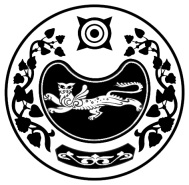 РЕСПУБЛИКА ХАКАСИЯТЕРРИТОРИАЛЬНАЯ 
ИЗБИРАТЕЛЬНАЯ  КОМИССИЯОРДЖОНИКИДЗЕВСКОГО РАЙОНАХАКАС РЕСПУБЛИКАНЫAОРДЖОНИКИДЗЕ АЙМАOЫНЫAОРЫНДАOЫТАБЫO КОМИССИЯЗЫПОСТАНОВЛЕНИЕПОСТАНОВЛЕНИЕПОСТАНОВЛЕНИЕ15 сентября 2023 года№ 105/585-5п. Копьевоп. Копьевоп. КопьевоПредседатель комиссииТ.С. ФедороваИ.о. секретаря комиссии	Л.Ю. Догадаева